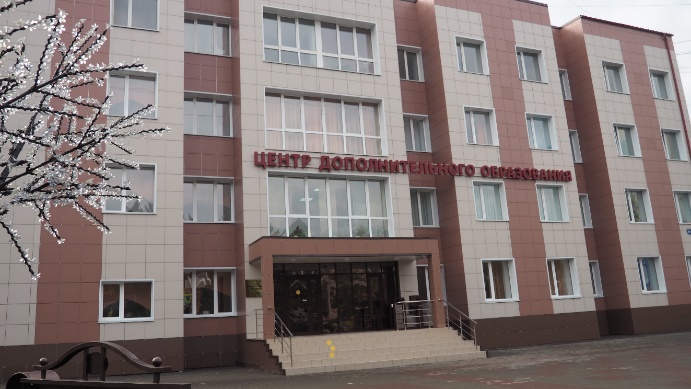 Добрый день уважаемые гости! Рады приветствовать Вас   в муниципальной бюджетной образовательной организации дополнительного образования Центре дополнительного образования города Мыски. Сегодня у нас появилась возможность работать в новых, современных, комфортных условиях, благодаря Администрации МГО, в лице Главы города Дмитрия Леонидовича Иванова. Разрешите представить Вашему вниманию информацию о Центре, и условиях для социальной адаптации детей с ограниченными возможностями здоровья.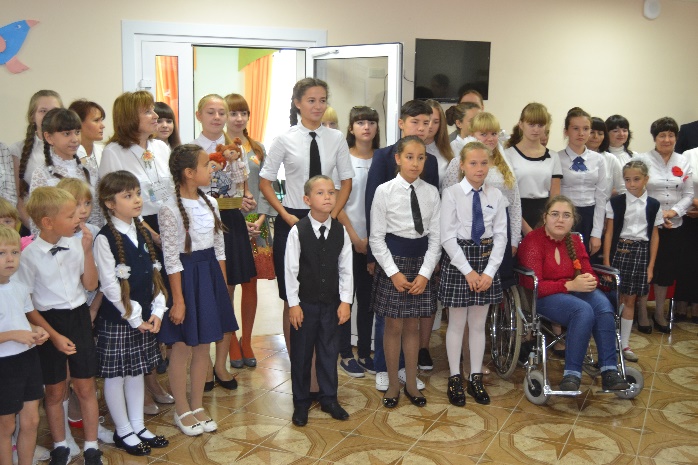 На данный момент в Центре работают 30 педагогов, по 60 дополнительным общеразвивающим программам, 4 направленностей: художественной, социально –педагогической, естественнонаучной, технической.В ЦДО обучаются свыше 1400 человек.Пропускная способность -  380 человек в день.Численность детей с ОВЗ в Центре - 18 человек. – это инвалиды, передвигающиеся на коляске -2 человека, инвалиды с нарушениями опорно-двигательного аппарата – 7 человек; нарушениями слуха – 2 и другие.В Центре предусмотрен педагог-психолог, оказывающий квалифицированную помощь. 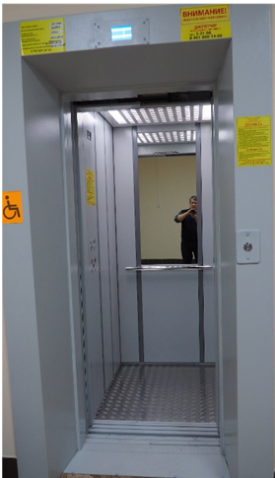 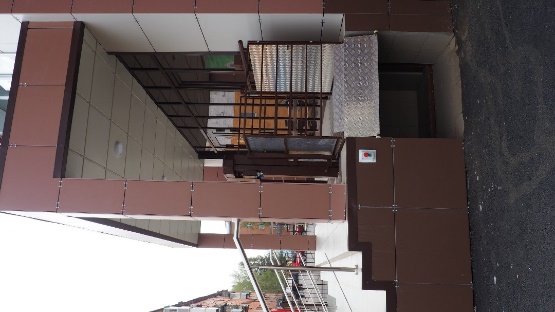 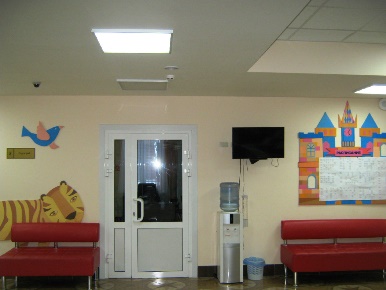 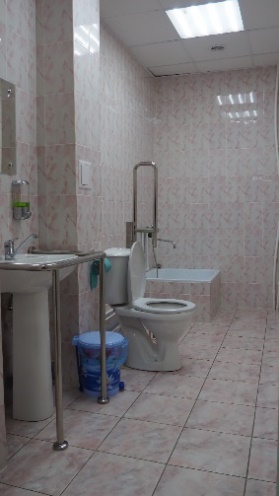 Основные зоны доступной среды: 1. Территория, прилегающая к зданию: автостоянка и парковка.беспрепятственное и удобное передвижение детей ОВЗ к зданию; вертикальная подъемная платформа с кнопкой вызова.2. Вход в здание   осуществляется черезвходную площадку; дверь (входная), тамбур3. Внутри здания предусмотрены: вестибюль, зона ожидания, места отдыха;лестница (внутри здания); лифт пассажирский, который оборудован камерой наблюдения и звуковым сопровождением; 4. Санитарно-гигиенические помещения: туалетные комнаты на каждом этаже со специальным оборудованием гардеробная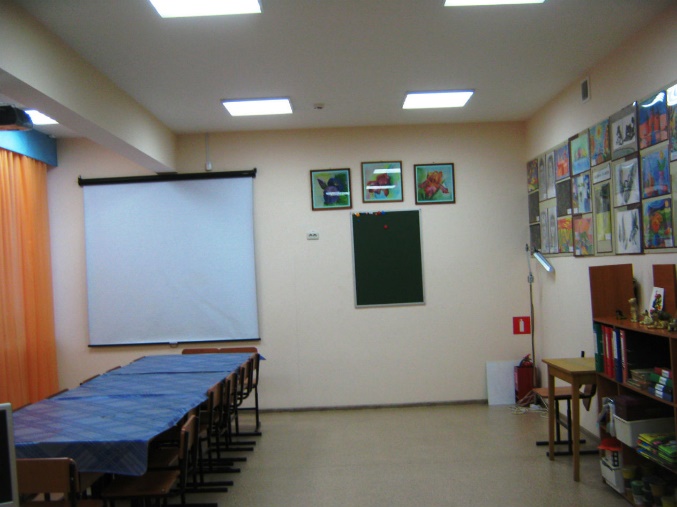 Кабинет художественного творчества.Наглядно творчество педагогов и обучающихся можно увидеть на выставках, в библиотеке, музее, выставочном зале Центра и за его пределами. Дизайн холлов нашего учреждения представлен и изготовлен руками педагога Любови Валерьевны Тищенко.  В объединении занимаются 3 ребенка инвалида. Выставочные работы представлены в кабинете.На занятиях студии обучаются свыше 150 человек- участников и победителей городских, областных и всероссийских конкурсов детских рисунков и декоративных работ.       В этом кабинете занимаются и обучающиеся объединения «Художественная лепка». Мир животных, пейзажи родных Мысков, шорские легенды – всё это можно увидеть в детских работах, выполненных из глины, а обжиг работ происходит в следующем кабинете - «Мастерской по обжигу глины». 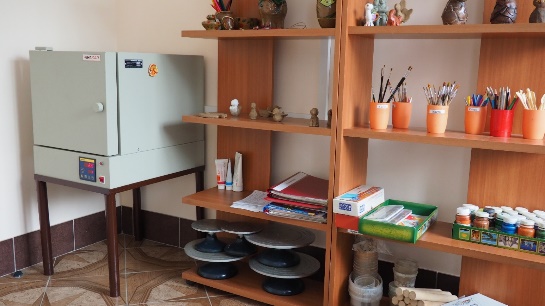 Мастерская по обжигу глины. Свыше 40 ребят, в основном мальчишки ежегодно занимаются в объединении «Художественная лепка».     В кабинет приобретена новая лабораторная печь для обжига керамических изделий, что позволяет повысить качество выполненных работ.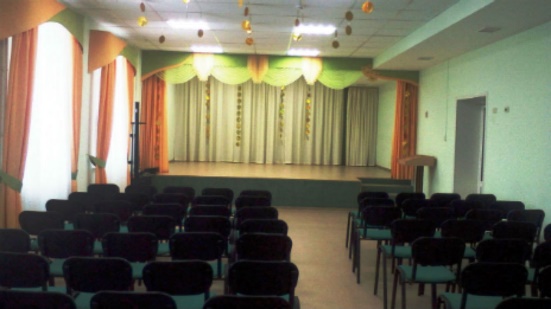 Актовый залЗал рассчитан на 80 посадочных мест. В зале современная звуковая и световая аппаратура для проведения мероприятий, как в рамках Центра, так и муниципального уровня.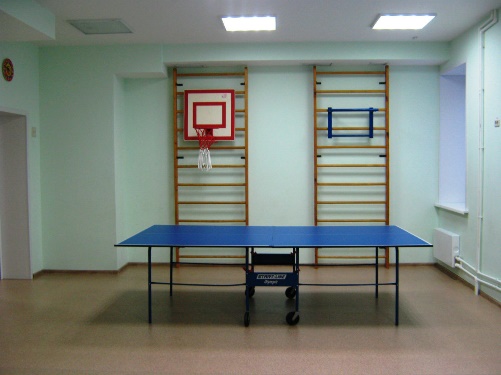 Спортивный залДанный зал рассчитан на проведение активных перемен, физкультурных и спортивных занятий для детей разного возраста, совместных мероприятий с родителями, для формирования здорового образа жизни мысковчан.Пропускная способность -свыше 200 человек в день. 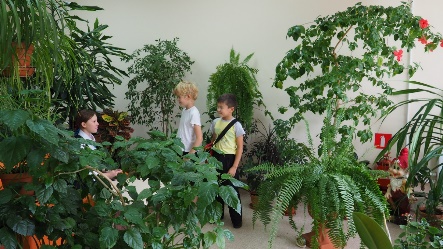 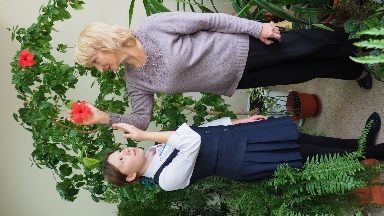 Зимний сад. Это зона отдыха, комната психологической разгрузки наших детей, которые любят здесь бывать на переменах. Кабинет расширяет познания детей о растительном мире.  Здесь насчитывается более 65 различных растений.  В данном кабинете предполагается отработка практических навыков по программам «Удивительный мир растений», «Экологи -исследователи».    Зимний сад предназначен и как центр консультации по вопросам правильного разведения и ухода за комнатными растениями. 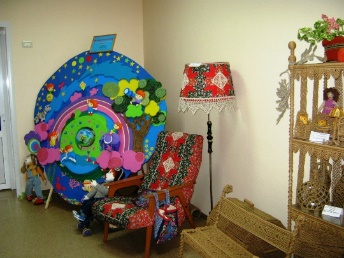 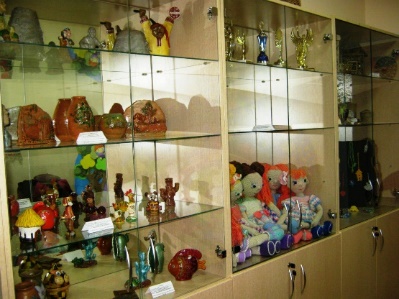 Выставочный кабинет.Кабинет является местом демонстрации успешности обучающихся художественной направленности. Сменные выставки, персональные выставки художественного творчества, тематические экспозиции являются экспонатами кабинета.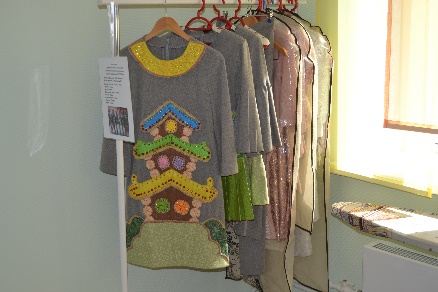 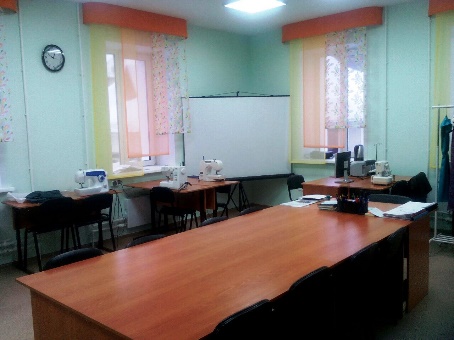 Кабинет «Школа Дизайн моды». Здесь дети учатся создавать одежду для своих кукол, затем - гардероб для себя, ну а мастерство можно увидеть в авторских коллекциях одежды, которые они   представляют на конкурсах разного уровня.     По инициативе Школы «Дизайн моды» ежегодно проводится муниципальный конкурс «Подиум», где образовательные учреждения нашего города и наших соседей – городов Новокузнецк и Междуреченск показывают свое мастерство через творческие модели и коллекции.Выпускники благодаря занятиям в Школе успешно поступают в колледжи и ВУЗы   на профессии, связанные с индустрией моды и дизайном одежды. Образцовый коллектив «Школа Дизайн моды» неоднократно являлся победителем и дипломантом муниципальных, областных, всероссийских и международных фестивалей и конкурсов. 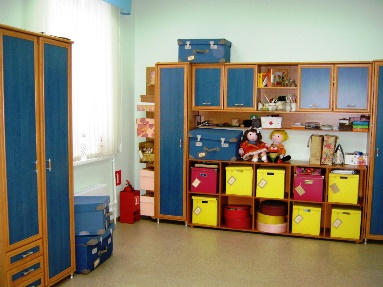 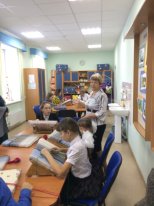 Кабинет ручного творчества.  В кабинете дети занимаются в трех объединениях художественной направленности: «Макраме», «Нитки, крючок и фантазия» «Из праздника в праздник», Программа «Простые узелки рассчитана на работу с детьми с ОВЗ, в основном обучающихся специальной коррекционной школы № 9. Наиболее распространенные диагнозы: ДЦП, умственная отсталость. Свои результаты ребята представляют в своих школах, на городских выставках по ДПИ, в музеях, учреждениях культуры. 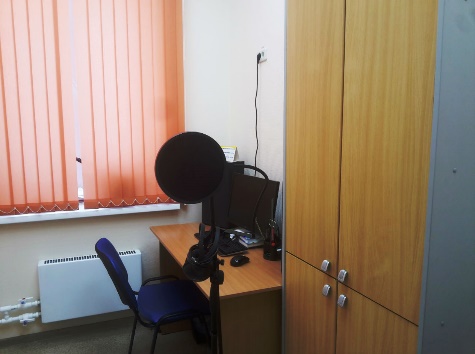 Студия звукозаписиВ кабинете на практике дети под руководством педагога обучаются восприятию музыкальных произведений, использованию звукозаписывающего оборудования и приборов обработки звука. 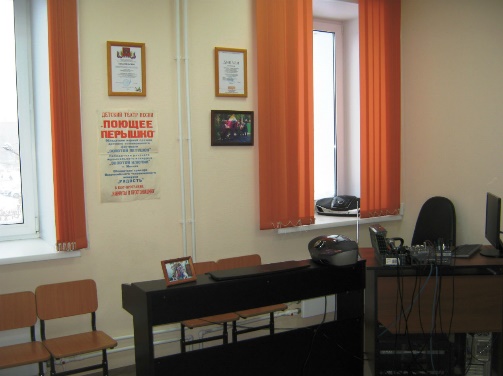 Кабинет ВокалаЕжегодно около 100 детей посещают эту студию.    Образцовый детский коллектив театра песни «Поющее перышко», коллектив народной песни «Задоринка» пополняют копилку достижений Центра победами на Международных, Всероссийских и региональных фестивалях и конкурсах.      Многие выпускники коллективов превратили увлечение вокалом в профессию.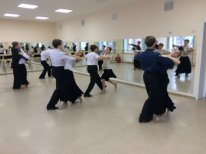 Светлый и современный кабинет хореографии на сегодняшний день - это лучший специализированный зал в нашем городе. Педагогов и воспитанников Школы бального танца «Экспрессия» хорошо знают, как в нашем городе, так и за его пределами. Свыше 150 детей успешно занимаются   в данном коллективе.         Благодаря инициативе педагога, активно работающей с родителями создана костюмерная база (более 400 костюмов).        Педагоги вместе с детьми участвуют в социальных проектах, они постоянные участники концертных площадок города и являются победителями самых престижных российских и международных фестивалей, конкурсов: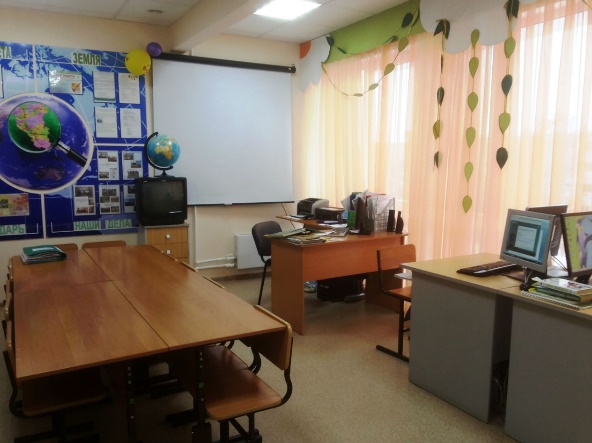 Кабинет Экологии.    В данном кабинете дети занимаются проектной   и исследовательской деятельностью по изучению и сохранению природы родного края. Свои работы они успешно представляют на всероссийских конкурсах.На базе кабинета ведет свою работу волонтерский отряд «Экоград», который активно принимает участие в экологических, социально – значимых акциях нашего города. Создан Клуб друзей заповедника Кузнецкий Алатау, это позволяет проводить виртуальные экскурсии, тематические занятия, совместные мероприятия и акции.В 2016 году обучающиеся вступили в ряды Всероссийского движения – юных защитников природы «Эколята». 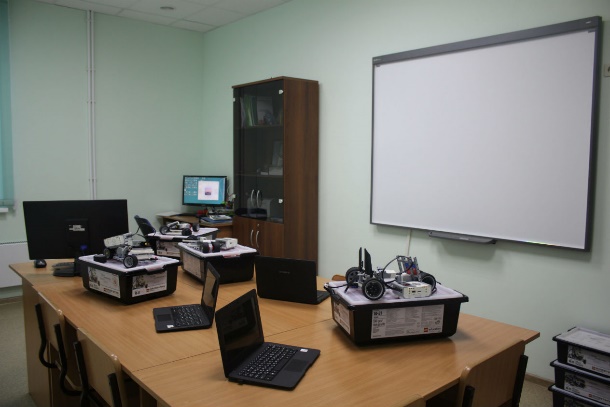 Кабинет РобототехникаНовое направление, с каждым годом желающих посещать детское объединение все больше и больше. В объединении ребята не только собирают робота руками, но и применяют основные принципы робототехники: программирование, механику и физические законы, что способствует приобретению навыков творческой и исследовательской работы.Ребята за 2 года успели стать победителями областных и межрегиональных соревнований. Открытие данного объединения позволяет привлечь ребят, в основном мальчиков в Центр дополнительного образования.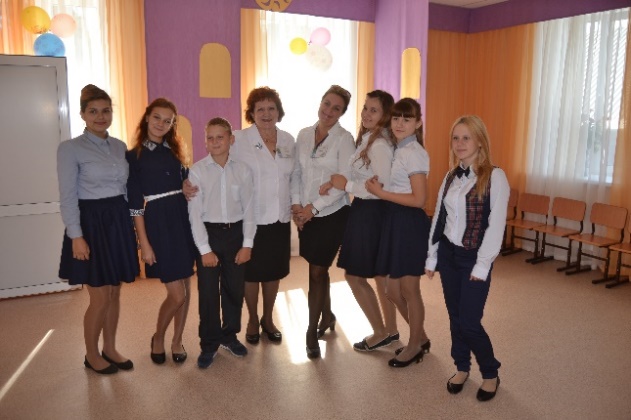 Кабинет Театра.В кабинете проходят занятия двух театральных коллективов: «Алекс и Компания» и детского театра «Капитошка».Коллективы являются победителями городских, областных, всероссийских и международных фестивалей и конкурсов. В коллективе «Алекс и Компания» обучаются 65 человек. На данный момент 6 выпускников студии обучаются в институте театра Кемеровского государственного университета культуры и искусств.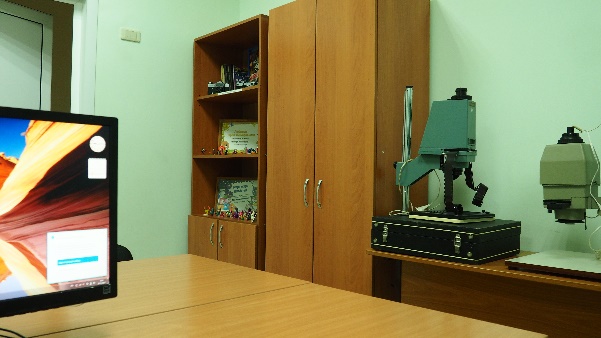 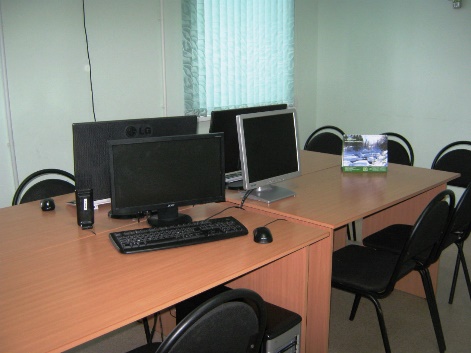 Кабинет - «Профессиональные пробы», в объединении дети изучают особенности работы журналистов, видеооператоров. Социальными партнерами объединения являются МАУ МГО «Мыски-Медиа».   В газете Мыски выходит ежемесячная   детско – юношеская страница «Переменка», где печатаются работы юнкоров. В текущем году   начал реализацию совместный творческий проект МБОО ДО ЦДО и «Мыски-медиа». Ежегодно обучающиеся объединения становятся призерами и победителями областных фестивалей, форум–конкурсов молодежной прессы «Созвездие юных журналистов».    В текущем году началась реализация программы «Я –учитель», направленная на расширение общего кругозора учащихся и формирование интереса к педагогической профессии на основе получения знаний по педагогике и психологии. Практико-ориентированное наполнение программы позволяет охватить широкий спектр интересов юных участников, максимально раскрывает профессиональную деятельность педагога и дает возможность примерить роль учителя на себя. 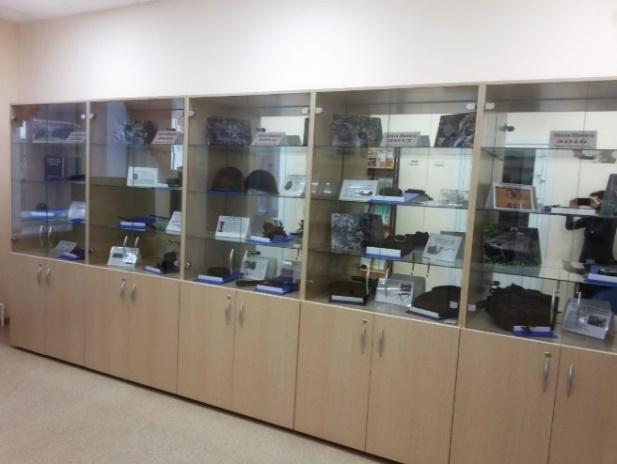 Городской Поисковый отряд «Гвардеец»      Поисковый отряд «Гвардеец» создан в мае 2012 года. Общее количество бойцов 30 юношей и девушек в возрасте от 14 до 18 лет. Бойцы отряда занимаются разведывательно-поисковой деятельностью, проводят раскопки, устанавливают имена погибших, разыскивают родственников, проводят захоронения найденных останков, тех кто отдал свою жизнь за нашу страну.      Поисковый отряд «Гвардеец» в составе сводного отряда «Земляк» принял участие в пяти Межрегиональных Вахтах Памяти и одной Международной поисковой экспедиции:      В результате грамотной политики администрации города поисковый отряд «Гвардеец» имеет хорошую материальную базу для работы в поле (щупы, генератор, миноискатели, палатки, обмундирование). 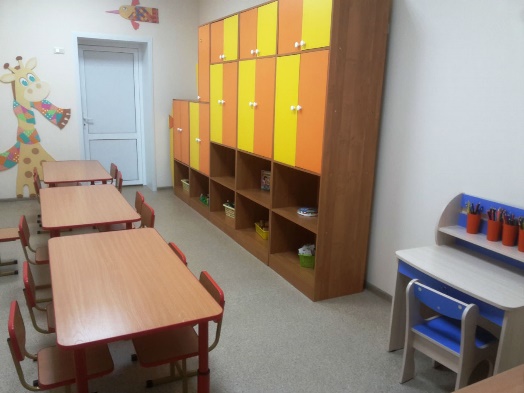 Кабинет Школы раннего развития «Аистёнок»      Вот уже 16 лет Школа предоставляет возможность семьям, имеющим детей-дошкольников, решать проблему организации полноценного и содержательного досуга детей, а также расширяет их кругозор, что облегчает вхождение в школьную жизнь.В настоящее время в Школе занимаются дошкольники по программам:- "Мир букв"                            - "Мир логики"                              - "Мир изображения"                    - "Мир общения"   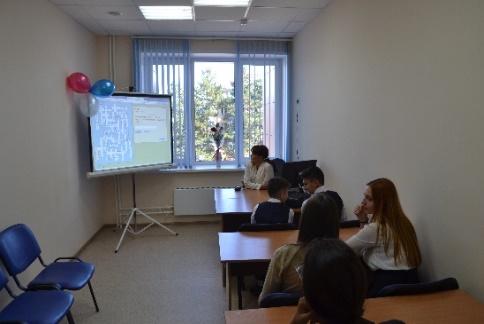 Лингвистический клуб, Занятия в клубе направлены на изучение английского языка, где дети больше узнают о культуре, традициях, истории англоговорящих стран мира, о жизни сверстников за рубежом. В клубе появилась возможность изучения английского языка с использованием современных видео и аудио материалов. На занятиях дети получают много полезной и интересной межкультурной информации. 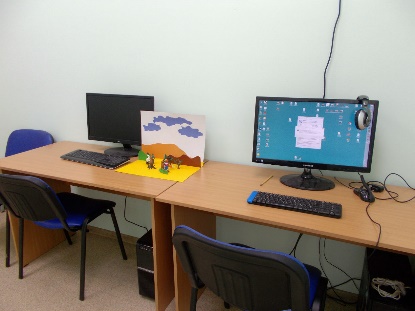 Студия видеозаписиВ объединении ребята под руководством педагога создают свои первые мультфильмы, используя при этом разные техники и материалы. С помощью рисунков, пластилина происходит создание видеофильмов, видеосюжетов, социальных роликов.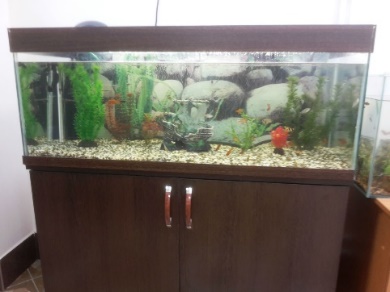 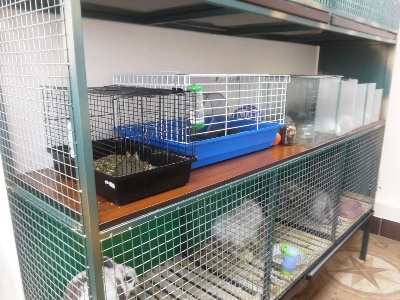 Живой уголок Живой уголок – это популярное место для проведения экскурсий и занятий. С большим интересом его посещают обучающиеся разных возрастов, но особо любим дошколятами и обучающимися начальной школы.     Здесь можно покормить с руки, погладить, подержать в руках животное - все это, оказывает положительное эмоциональное воздействие на детей.      Работа по уходу за животными приучают детей к самостоятельности, повышают ответственность, прививают любовь к природе.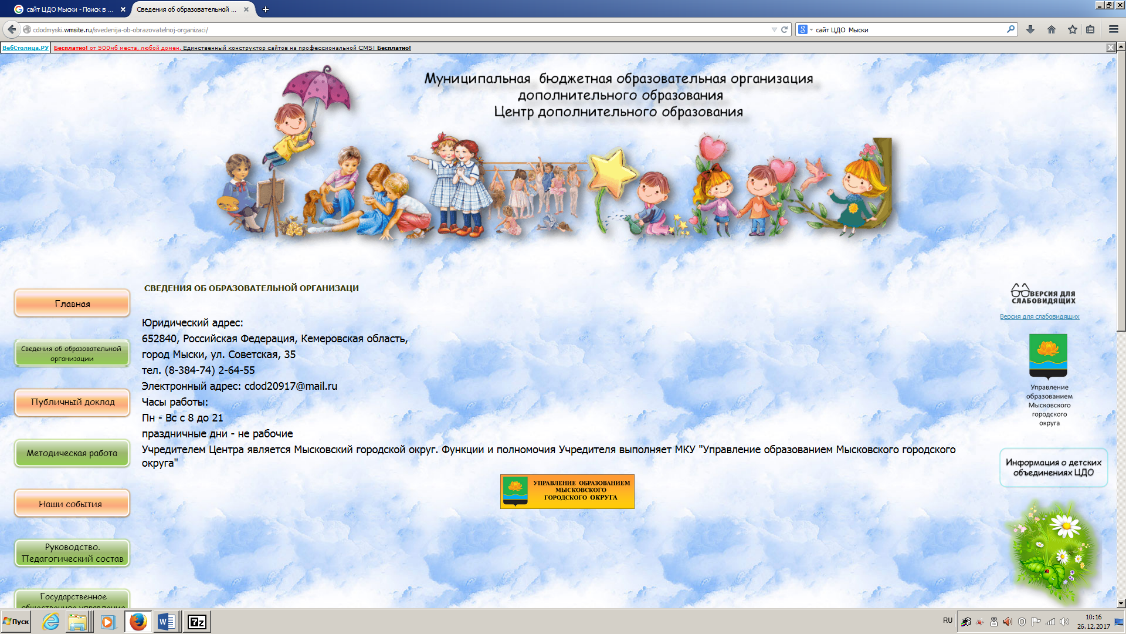 Приглашаем к сотрудничеству!!!